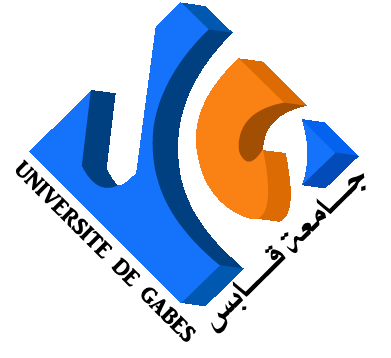 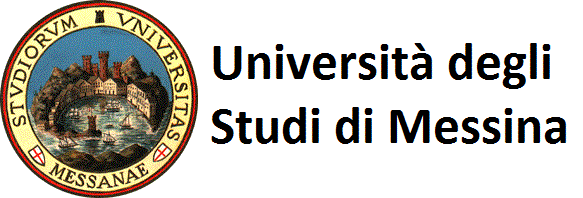 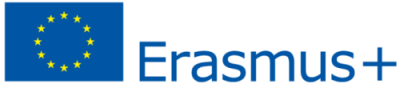 ERASMUS STUDENT APPLICATION FORMACADEMIC YEAR 2017/18Deadline KA107: 	15 May Autumn term		30th November Spring termPLEASE USE A COMPUTER TO FILL OUT THIS FORMIntensive training courses in Italian will be offered at the beginning of each semester. Courses will be mandatory for those students not fulfilling the language requirement before starting the semester.  Academic Information: Passport or ID Card Number (Compulsory)Given Name: (e.g. Mario)Family Name: (e.g Rossi)Sex:Male  Female Date of Birth:(e.g. dd-mm-yyyy)E-mail:Telephone Number: (e.g. +39 178…)Address:Postcode:City:CountryLevel of ItalianA1  A2   B1  B2   C1   C2   *Home University:Faculty/ DepartmentContact person at the home institution:Tel/e-mail/ fax of the contact person:Degree:Master:  Doctorate: Level:Period of Stay:From: To: Study field number:(Ex.04.0Business Administration)Student House  Yes  NoStudent’s Signature:Coordinator’s Signature:Stamp of Home University:This application form will NOT be processed without the stamp of the Home University